 December 12, 2018Docket No. A-110162Utility Code: 110162CERTIFIEDSUSAN E BRUCE MCNEES WALLACE & NURICK LLC100 PINE STPO BOX 1166HARRISBURG PA  17108-1166RE: Electric Generation Supplier License Application Update of Linde Energy Services, Inc.Dear Ms. Bruce:On November 30, 2018, Linde Energy Services, Inc.’s application update to its Electric Generation Supplier license was accepted for filing and docketed with the Public Utility Commission.  The application update was incomplete.  In order for us to complete our analysis of your application update, the Energy Industry Group requires answers to the attached question(s).  Please be advised that you are directed to forward the requested information to the Commission within 30 days of receipt of this letter.  Failure to respond may result in the application update being denied.  As well, if Linde Energy Services, Inc. has decided to withdraw its application update, please reply notifying the Commission of such a decision.Please forward the information to the Secretary of the Commission at the address listed below.  When submitting documents, all documents requiring notary stamps must have original signatures.  Please note that some responses may be e-filed to your case, http://www.puc.pa.gov/efiling/default.aspx.   A list of document types allowed to be e-filed can be found at http://www.puc.pa.gov/efiling/DocTypes.aspx.  Your answers should be verified per 52 Pa Code § 1.36.  Accordingly, you must provide the following statement with your responses:I, ________________, hereby state that the facts above set forth are true and correct to the best of my knowledge, information and belief, and that I expect to be able to prove the same at a hearing held in this matter.  I understand that the statements herein are made subject to the penalties of 18 Pa. C.S. § 4904 (relating to unsworn falsification to authorities).The blank should be filled in with the name of the appropriate company representative, and the signature of that representative should follow the statement.In addition, to expedite completion of the application, please also e-mail the information to Jeff McCracken at jmccracken@pa.gov.  Please direct any questions to Jeff McCracken, Bureau of Technical Utility Services, at jmccracken@pa.gov (preferred) or (717) 783-6163.  							Sincerely,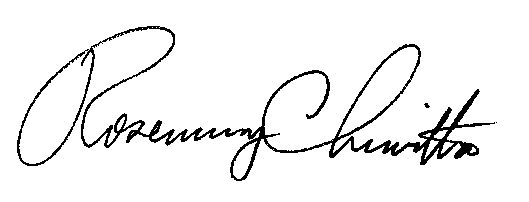 	Rosemary Chiavetta	SecretaryEnclosures Docket No.  A-110162Linde Energy Services, Inc.Data RequestsReference November 30, 2018 Filing - Applicant failed to provide proof of service of this application update to the five Statutory Offices and all Electric Distribution Companies in which the applicant is licensed to operate as required by Sections 6.a and 6.b, Certificate of Service, in the Electric Generation Supplier License Application.Please file a Certificate of Service.  A template has been attached, for your convenience.  Reference November 30, 2018 Filing – Please provide whether applicant’s Federal Employer Identification Number, PA Department of Revenue Sales Tax License Number, and/or PA Department of Revenue ID Number were changed due to the structure change outlined in the filing.CERTIFICATE OF SERVICE	On this the _____ day of ___________ 20__, I certify that a true and correct copy of the foregoing filing and all NON-CONFIDENTIAL attachments have been served, as either a hardcopy or a searchable PDF version on a cd-rom, upon the following:								______________________________								John Doe, President ABC Corp.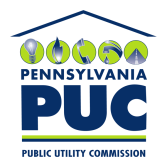 COMMONWEALTH OF PENNSYLVANIAPENNSYLVANIA PUBLIC UTILITY COMMISSION400 NORTH STREET, HARRISBURG, PA 17120IN REPLY PLEASE REFER TO OUR FILERosemary Chiavetta, SecretaryPennsylvania Public Utility Commission400 North StreetHarrisburg, PA 17120	Bureau of Investigation & Enforcement	Pennsylvania Public Utility Commission	Commonwealth Keystone Building	400 North Street, 2 West	Harrisburg, PA 17120	Bureau of Investigation & Enforcement	Pennsylvania Public Utility Commission	Commonwealth Keystone Building	400 North Street, 2 West	Harrisburg, PA 17120	Office of the Attorney General	Bureau of Consumer Protection	Strawberry Square, 14th Floor	Harrisburg, PA 17120	Office of the Attorney General	Bureau of Consumer Protection	Strawberry Square, 14th Floor	Harrisburg, PA 17120	Office of Consumer Advocate		5th Floor, Forum Place	555 Walnut Street	Harrisburg, PA 17120		Office of Consumer Advocate		5th Floor, Forum Place	555 Walnut Street	Harrisburg, PA 17120		Commonwealth of Pennsylvania	Department of Revenue	Bureau of Compliance	Harrisburg, PA  17128-0946	Commonwealth of Pennsylvania	Department of Revenue	Bureau of Compliance	Harrisburg, PA  17128-0946	Small Business Advocate	Commerce Building, Suite 202	300 North Second Street	Harrisburg, PA 17101	Small Business Advocate	Commerce Building, Suite 202	300 North Second Street	Harrisburg, PA 17101	Vice President – Energy Supply 	Corning Natural Gas Holding Corporation	330 West William Street	 Corning, NY 14830	Vice President – Energy Supply 	Corning Natural Gas Holding Corporation	330 West William Street	 Corning, NY 14830	Legal Department  	West Penn Power d/b/a Allegheny Power
  	800 Cabin Hill Drive
 	Greensburg, PA  15601-1689	Manager Energy Acquisition
	PECO Energy Company
	2301 Market Street
	Philadelphia, PA  19101-8699
   	Regulatory Affairs
  	Duquesne Light Company
  	411 Seventh Street, MD 16-4
  	Pittsburgh, PA  15219	Office of General Counsel	Attn: Kimberly A. Klock
	PPL
	Two North Ninth Street (GENTW3)
	Allentown, PA  18101-1179  	Legal Department  	First Energy
  	2800 Pottsville Pike
  	Reading PA, 19612	UGI Utilities, Inc.	Attn: Rates Dept. – Choice Coordinator	2525 N. 12th Street, Suite 360	Post Office Box 12677	Reading, PA  19612-2677	Citizens' Electric Company	Attn:  EGS Coordination	1775 Industrial Boulevard	Lewisburg, PA  17837	Wellsboro Electric Company	Attn:  EGS Coordination	33 Austin Street	P. O. Box 138	Wellsboro, PA 16901